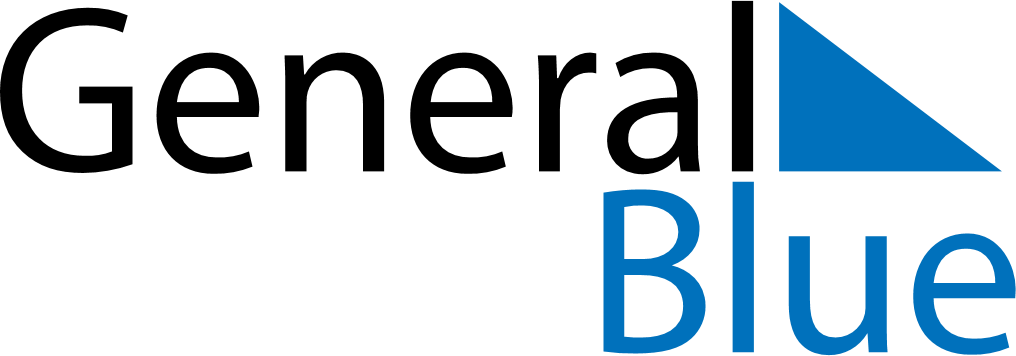 February 2029February 2029February 2029February 2029February 2029February 2029JamaicaJamaicaJamaicaJamaicaJamaicaJamaicaMondayTuesdayWednesdayThursdayFridaySaturdaySunday123456789101112131415161718Ash Wednesday19202122232425262728NOTES